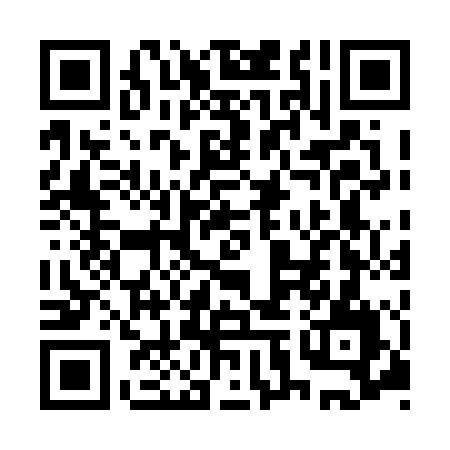 Ramadan times for Maracay, VenezuelaMon 11 Mar 2024 - Wed 10 Apr 2024High Latitude Method: NonePrayer Calculation Method: Muslim World LeagueAsar Calculation Method: ShafiPrayer times provided by https://www.salahtimes.comDateDayFajrSuhurSunriseDhuhrAsrIftarMaghribIsha11Mon5:305:306:3912:403:586:416:417:4712Tue5:295:296:3912:403:586:416:417:4713Wed5:285:286:3812:403:576:416:417:4714Thu5:285:286:3812:393:576:416:417:4715Fri5:275:276:3712:393:566:416:417:4716Sat5:275:276:3712:393:566:416:417:4717Sun5:265:266:3612:383:556:416:417:4718Mon5:265:266:3512:383:546:416:417:4719Tue5:255:256:3512:383:546:416:417:4720Wed5:245:246:3412:383:536:416:417:4721Thu5:245:246:3412:373:536:416:417:4722Fri5:235:236:3312:373:526:416:417:4723Sat5:235:236:3212:373:516:416:417:4724Sun5:225:226:3212:363:516:416:417:4725Mon5:215:216:3112:363:506:416:417:4726Tue5:215:216:3112:363:496:416:417:4727Wed5:205:206:3012:353:486:416:417:4728Thu5:195:196:3012:353:486:416:417:4729Fri5:195:196:2912:353:476:416:417:4730Sat5:185:186:2812:353:466:416:417:4731Sun5:185:186:2812:343:466:416:417:471Mon5:175:176:2712:343:456:416:417:472Tue5:165:166:2712:343:446:416:417:473Wed5:165:166:2612:333:436:416:417:474Thu5:155:156:2512:333:426:416:417:475Fri5:145:146:2512:333:426:416:417:476Sat5:145:146:2412:333:416:416:417:477Sun5:135:136:2412:323:406:416:417:478Mon5:135:136:2312:323:396:416:417:489Tue5:125:126:2312:323:386:416:417:4810Wed5:115:116:2212:313:386:416:417:48